ELISTATÎmbogățirea vieții seniorilor prin art-terapie(Enriching the Lives of Seniors through the Art Therapy)2020-1-TR01-KA227-ADU-097696Resurse și referințe utile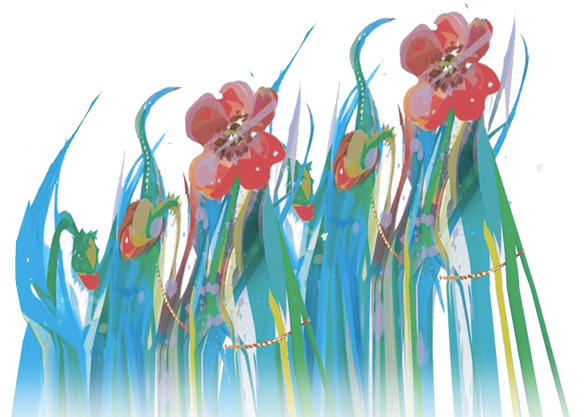 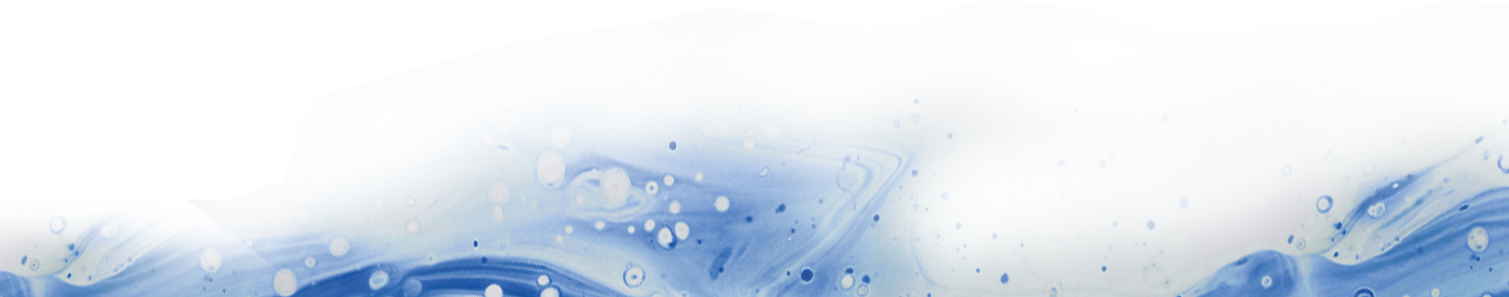 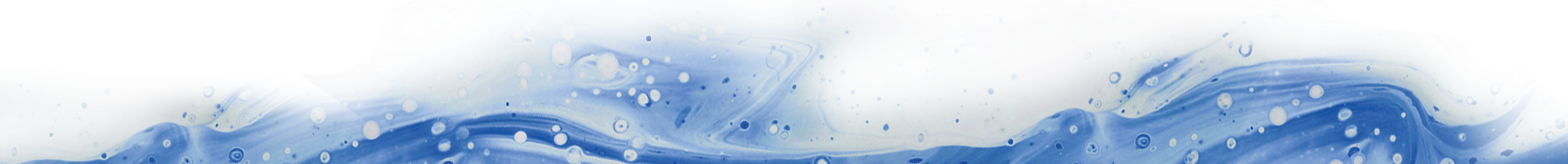 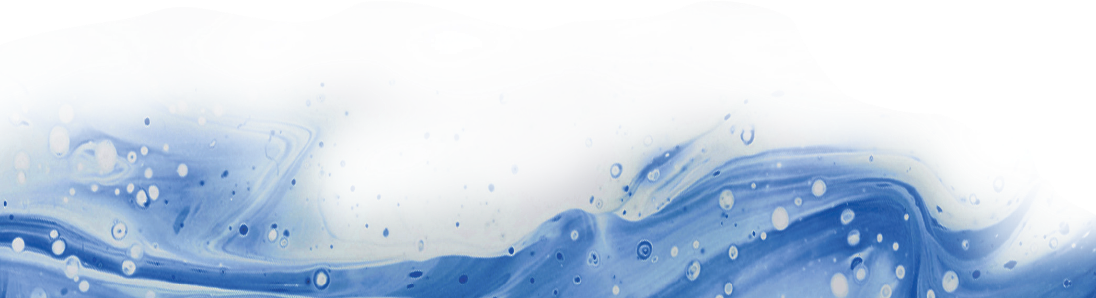 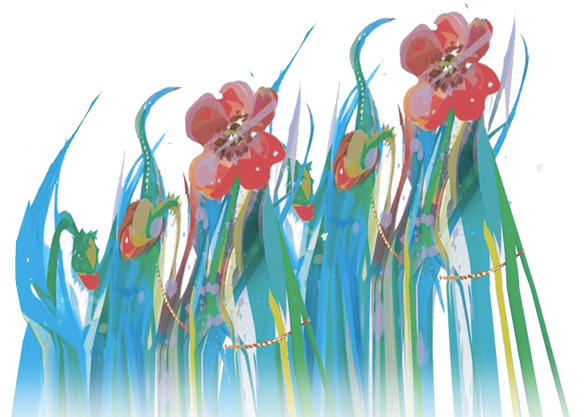 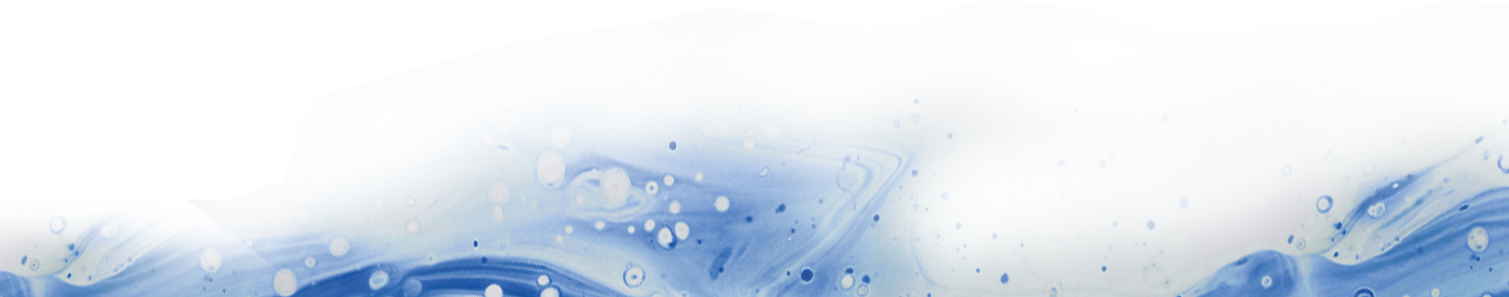 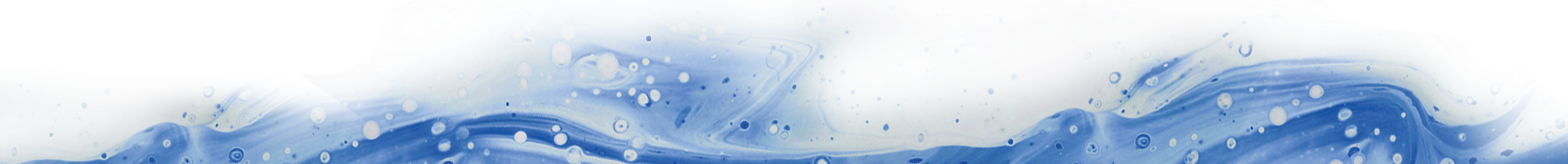 Category/ TopicLink/ ReferenceLanguagesArticole și ghiduri practice pentru uz general și pentru tipuri specifice de dificultățihttps://arttherapyresources.com.auengleză, arabă, chineză, olandeză, franceză, germană, italianăArticole și ghiduri practice pentru uz general și pentru tipuri specifice de dificultățiM. Corrado, D. Wolf, L. Bills (2022) –  Trauma triptych: inviting cross-disciplinary collaboration in art therapy, social work, and psychiatry (International Journal of Art Therapy, 27(4), 169-181, https://www.tandfonline.com/doi/full/10.1080/17454832.2022.2123011)englezăArticole și ghiduri practice pentru uz general și pentru tipuri specifice de dificultățiEuropean Consortium for Arts Therapies Education (2021) – SATTIE report PHASE 1: Promoting Excellence in Arts Therapies Education at a European level (https://www.ecarte.info/_files/ugd/a16ace_a31c84dcf8714b87ad194a981b5dee74.pdf)englezăArticole și ghiduri practice pentru uz general și pentru tipuri specifice de dificultățiD. Fancourt, K. Warran, H. Aughterson (2020) – Evidence Summary for Policy: The role of arts in improving health & wellbeing. Report to the Department for Digital, Culture, Media & Sport. UK Gov. (https://assets.publishing.service.gov.uk/government/uploads/system/uploads/attachment_data/file/929773/DCMS_report_April_2020_finalx__1_.pdf)englezăArticole și ghiduri practice pentru uz general și pentru tipuri specifice de dificultățiD. Sesar (2023) – Art Therapy: Can Art Help Us Heal? (https://www.thecollector.com/art-therapy-can-art-help-heal)englezăArticole și ghiduri practice pentru uz general și pentru tipuri specifice de dificultățiUK All-Party Parliamentary Group on Arts, Health and Wellbeing (2017) – Inquiry Report (https://www.culturehealthandwellbeing.org.uk/appg-inquiry/Publications/Creative_Health_Inquiry_Report_2017_-_Second_Edition.pdf)englezăArticole și ghiduri practice pentru uz general și pentru tipuri specifice de dificultăți100 Art Therapy Exercises, Shelley Klammer: https://intuitivecreativity.typepad.com/expressiveartinspirations/100-art-therapy-exercises.htmlenglezăArticole și ghiduri practice pentru uz general și pentru tipuri specifice de dificultăți100 Art Therapy Ideas & Art Therapy Exercises: https://artistro.com/blogs/news/100-art-therapy-exercises-your-path-to-harmony-from-artistroenglezăArticole și ghiduri practice pentru uz general și pentru tipuri specifice de dificultăți100 Art Therapy Ideas and Prompts: https://www.alternativetomeds.com/blog/art-therapy-ideasenglezăArticole și ghiduri practice pentru uz general și pentru tipuri specifice de dificultățiElderly crafts: 15 fun projects senior citizens can easily make: https://loaids.com/elderly-craftsenglezăArticole și ghiduri practice pentru uz general și pentru tipuri specifice de dificultățiNash, J. (2022) – Expressive Arts Therapy: 15 Creative Activities and Techniques: https://positivepsychology.com/expressive-arts-therapy/#techniquesenglezăCărți despre art-terapia expresivăSally Atkins, Melia Snyder (2018) – Nature-based Expressive Arts Therapy (London: Jessica Kingsley Publishers)englezăCărți despre art-terapia expresivăA. de Botton (2021) – Drawing as Therapy: Know Yourself Through Art (The School of Life)englezăCărți despre art-terapia expresivăSusan I. Buchalter (2009) – Art Therapy Techniques and Applications (London: Jessica Kingsley Publishers)englezăCărți despre art-terapia expresivăSusan I. Buchalter (2011) – Art Therapy and Creative Coping Techniques for Older Adults (London: Jessica Kingsley Publications)englezăCărți despre art-terapia expresivăSusan I. Buchalter (2017) – 250 Brief, Creative & Practical Art Therapy Techniques: A Guide for Clinicians and Clients (London: Jessica Kingsley Publications)englezăCărți despre art-terapia expresivăJ. Campbell et al. (1999) – Art Therapy Race and Culture (London: Jessica Kingsley Publishers)englezăCărți despre art-terapia expresivăT. Crocker, S.M. Carr (2021) – Clay Work and Body Image in Art Therapy: Using Metaphor and Symbolism to Heal (Routledge)englezăCărți despre art-terapia expresivăC. Case, T. Dalley (2014) – Handbook of Art Therapy (London/ New York: Routledge)englezăCărți despre art-terapia expresivăC. Elbrecht (2012) – Trauma Healing at the Clay Field: A Sensorimotor Art Therapy Approach (London: Jessica Kingsley Publications)englezăCărți despre art-terapia expresivăD.E. Gussak, M.L. Rosal (Eds.)(2016) – The Wiley Handbook of Art Therapy (Wiley Clinical Psychology Handbooks/ Wiley-Blackwell)englezăCărți despre art-terapia expresivăD. Henley (2002) – Clayworks in Art Therapy: Plying the Sacred Circle (London: Jessica Kingsley Publishers)englezăCărți despre art-terapia expresivăL.D. Hinz (2019) – Expressive Therapies Continuum: A Framework for Using Art in Therapy (Routledge)englezăCărți despre art-terapia expresivăS. Hogan (2016) – Art Therapy Theories: A Critical Introduction (London/ New York: Routledge)englezăCărți despre art-terapia expresivăE.G. Horovitz (2017) – A Guide to Art Therapy Materials, Methods, and Applications (Routledge)englezăCărți despre art-terapia expresivăJ. L. King (2016) – Art Therapy, Trauma, and Neuroscience: Theoretical and Practical Perspectives (New York: Routledge)englezăCărți despre art-terapia expresivăR. Knishinsky (2022) – Healing with Clay: A Practical Guide to Earth's Oldest Natural Remedy ( Healing Arts Press)englezăCărți despre art-terapia expresivăPaolo J. Knill, Stephen K. Levine, Ellen G. Levine (2005) – Principles and Practice of Expressive Arts Therapy: Toward a Therapeutic Aesthetics (London: Jessica Kingsley Publishers)englezăCărți despre art-terapia expresivăL. Leone (2020) – Craft in Art Therapy: Diverse Approaches to the Transformative Power of Craft Materials and Methods (Routledge)englezăCărți despre art-terapia expresivăMalchiodi, C. A. (2011) – Handbook of Art Therapy (The Guilford Press) englezăCărți despre art-terapia expresivăCathy A. Malchiodi (2020) – Trauma and Expressive Arts Therapy: Brain, Body, and Imagination in the Healing Process (Guilford Publications) englezăCărți despre art-terapia expresivăJ. Meyerowitz-Katz, D. Reddick (eds.) (2017) – Art Therapy in the Early Years. Therapeutic interventions with infants, toddlers and their families (London/ New York: Routledge)englezăCărți despre art-terapia expresivăC.H. Moon (2010) – Materials & Media in Art Therapy (Routledge)englezăCărți despre art-terapia expresivăS. McNicol, L. Brewster (2019) –  Bibliotherapy (Facet Publishing)englezăCărți despre art-terapia expresivăE. Partridge (2019) – Art Therapy with Older Adults (London: Jessica Kingsley Publishers)englezăCărți despre art-terapia expresivăL. Scobie (2017) – 365 Days of Art: A Creative Exercise for Every Day of the Year (Hardie Grant)englezăCărți despre art-terapia expresivăD.E. Waller (2014) – Becoming a Profession: History of Art Therapy 1940-1982 (Psychology Revivals) (London/ New York: Routledge)englezăCărți despre art-terapia expresivăD.E. Waller (2014) – Group Interactive Art Therapy (London/ New York: Routledge)englezăArticole și ghiduri practice pentru tehnici și instrumente specific de art-terapie – Conștientizare corporală/ Activități senzorialehttps://www.thirstyforart.com/blog/mindful-body-scan-art-therapyenglezăArticole și ghiduri practice pentru tehnici și instrumente specific de art-terapie – Conștientizare corporală/ Activități senzorialehttps://digitalcommons.lesley.edu/cgi/viewcontent.cgi?article=1661&context=expressive_thesesenglezăArticole și ghiduri practice pentru tehnici și instrumente specific de art-terapie – Conștientizare corporală/ Activități senzorialehttps://www.arttherapynj.com/post/increasing-body-awareness-body-outline-in-art-therapyenglezăArticole și ghiduri practice pentru tehnici și instrumente specific de art-terapie – Conștientizare corporală/ Activități senzorialehttps://www.mentalhelp.net/stress/emotional-impact/englezăArticole și ghiduri practice pentru tehnici și instrumente specific de art-terapie – Conștientizare corporală/ Activități senzorialehttps://innergrowththerapy.com/how-art-therapy-uses-the-5-senses-and-helps-to-reconnect-to-the-body/englezăArticole și ghiduri practice pentru tehnici și instrumente specific de art-terapie – Conștientizare corporală/ Activități senzorialehttps://www.creativehearthealer.com/blog-1/using-your-5-senses-during-art-journaling-to-manage-stressenglezăArticole și ghiduri practice pentru tehnici și instrumente specific de art-terapie – Conștientizare corporală/ Activități senzorialehttps://creativityintherapy.com/2016/05/create-a-sensory-self-soothing-kit/ englezăArticole și ghiduri practice pentru tehnici și instrumente specific de art-terapie – Conștientizare corporală/ Activități senzorialehttps://www.artastherapy.ca/art-as-therapy-blog/2016/9/3/stress-and-the-five-senses englezăArticole și ghiduri practice pentru tehnici și instrumente specific de art-terapie – Modelaj cu lutClay Ideas and Projects: https://artsyprettyplants.com/air-dry-clay-ideas/englezăArticole și ghiduri practice pentru tehnici și instrumente specific de art-terapie – Modelaj cu lutClay Ideas and Projects: https://www.pillarboxblue.com/easy-air-dry-clay-ideas/englezăArticole și ghiduri practice pentru tehnici și instrumente specific de art-terapie – Colajhttps://creativityintherapy.com/2012/07/collage-art-therapy-part-1/englezăArticole și ghiduri practice pentru tehnici și instrumente specific de art-terapie – Colorathttps://www.amazon.com/Masterpiece-Coloring-Adult-Stress-Therapy/dp/B01FZCV2U4englezăArticole și ghiduri practice pentru tehnici și instrumente specific de art-terapie – Creare de păpuși și măștiBianca Roberts (2023) – The power of puppet therapy helping many aged care residents stay forever young:https://agedcarenews.com.au/2023/01/24/the-power-of-puppet-therapy-helping-many-aged-care-residents-stay-forever-young/englezăArticole și ghiduri practice pentru tehnici și instrumente specific de art-terapie – Creare de păpuși și măștiCreating Puppets and Masks for Art Therapy:https://arttherapyresources.com.au/puppets-masks/ englezăArticole și ghiduri practice pentru tehnici și instrumente specific de art-terapie – Creare de păpuși și măștiHow to make Paper Puppets | Easy Puppet Making Ideas | Craft: https://www.youtube.com/watch?v=MQDR5Glz-7EenglezăArticole și ghiduri practice pentru tehnici și instrumente specific de art-terapie – Creare de păpuși și măștiHow to make a Hand Puppet:https://www.wikihow.com/Make-a-Hand-Puppet englezăArticole și ghiduri practice pentru tehnici și instrumente specific de art-terapie – Creare de păpuși și măștiHow to Build a Quality Puppet:https://www.instructables.com/How-to-Build-a-Quality-Puppet/ englezăArticole și ghiduri practice pentru tehnici și instrumente specific de art-terapie – Creare de păpuși și măștihttps://www.thirstyforart.com/blog/mask-art-therapy-activity englezăArticole și ghiduri practice pentru tehnici și instrumente specific de art-terapie – Creare de păpuși și măștihttps://www.twinkl.com.tr/resource/my-inner-self-and-outer-self-portrait-activity-us-he-4englezăArticole și ghiduri practice pentru tehnici și instrumente specific de art-terapie – Creare de păpuși și măștihttps://www.uua.org/re/tapestry/children/windows/session1/143351.shtmlenglezăArticole și ghiduri practice pentru tehnici și instrumente specific de art-terapie – Creare de păpuși și măștihttps://ermer.weebly.com/inner-vs-outer-self.htmlenglezăArticole și ghiduri practice pentru tehnici și instrumente specific de art-terapie – Muzicoterapiehttps://whmusictherapy.com/2011/07/how-are-you-a-song-about-feelings/englezăArticole și ghiduri practice pentru tehnici și instrumente specific de art-terapie – Muzicoterapiehttps://thriveworks.com/blog/music-therapy-encanto-can-help-process-emotions/englezăArticole și ghiduri practice pentru tehnici și instrumente specific de art-terapie –OrigamiArt Therapy American Association, The Art of Origami: An Art Therapist Explains its History and Use in Trauma Work: https://arttherapy.org/blog-origami-toshiko-kobayashi/englezăArticole și ghiduri practice pentru tehnici și instrumente specific de art-terapie –OrigamiBritish Origami Society: https://www.britishorigami.org/englezăArticole și ghiduri practice pentru tehnici și instrumente specific de art-terapie –OrigamiEasy origami for beginners: 27 projects to get you started: https://www.gathered.how/papercraft/easy-origami-for-beginners/englezăArticole și ghiduri practice pentru tehnici și instrumente specific de art-terapie –OrigamiMental health benefits of the practice of Origami/”Improving Life, one fold at a time”: https://origamipulse.com/englezăArticole și ghiduri practice pentru tehnici și instrumente specific de art-terapie –OrigamiOrigami Pulse Booklet: https://origamipulse.files.wordpress.com/2019/05/origami-pulse-booklet.-get-started-with-origami.pdfenglezăArticole și ghiduri practice pentru tehnici și instrumente specific de art-terapie –OrigamiZhao, F., Gaschler, R., Kneschke, A., Radler, S., Gausmann, M., Duttine, C., & Haider, H. (2020) – Origami folding: Taxing resources necessary for the acquisition of sequential skills (PLoS One, 15(10), e0240226, https://journals.plos.org/plosone/article?id=10.1371/journal.pone.0240226)englezăArticole și ghiduri practice pentru tehnici și instrumente specific de art-terapie –Picturăhttps://www.linkedin.com/pulse/plein-air-painting-therapy-sarah-pollock?trk=pulse-article_more-articles_related-content-cardenglezăArticole și ghiduri practice pentru tehnici și instrumente specific de art-terapie –Picturăhttps://www.sarahburnsstudio.com/life-of-a-wandering-artist-blog/2017/6/22/artists-social-anxiety-1-plein-air-art-therapyenglezăArticole și ghiduri practice pentru tehnici și instrumente specific de art-terapie –Picturăhttps://www.outdoorpainter.com/artists-helping-art-therapy-for-struggling-adults/englezăArticole și ghiduri practice pentru tehnici și instrumente specific de art-terapie –Picturăhttps://www.youtube.com/watch?v=pW55JsM3xOo englezăArticole și ghiduri practice pentru tehnici și instrumente specific de art-terapie –PicturăArt Therapy: Paint What You Feel (using Robert Plutchik's wheel of emotions): https://design.tutsplus.com/tutorials/art-therapy-paint-what-you-feel--cms-29956englezăArticole și ghiduri practice pentru tehnici și instrumente specific de art-terapie –PicturăTherapy Art Worksheets: https://www.therapistaid.com/therapy-worksheets/art/noneenglezăArticole și ghiduri practice pentru tehnici și instrumente specific de art-terapie –PicturăTop 7 Psychological Benefits of Painting: https://www.flavoursholidays.co.uk/blog/psychological-benefits-of-painting/englezăArticole și ghiduri practice pentru tehnici și instrumente specific de art-terapie –PicturăS. Mastandrea, S. Fagioli, V. Biasi (2019) –  Art and Psychological Well-Being: Linking the Brain to the Aesthetic Emotion. (Frontiers in Psychology, https://www.frontiersin.org/articles/10.3389/fpsyg.2019.00739/full)englezăArticole și ghiduri practice pentru tehnici și instrumente specific de art-terapie –Poeziehttps://youngwritersproject.orgenglezăArticole și ghiduri practice pentru tehnici și instrumente specific de art-terapie –Poeziehttps://sanctuarycenters.org/blog/poetry-therapy-guide-to-the-hidden-mind-antidote-to-chaos/ englezăArticole și ghiduri practice pentru tehnici și instrumente specific de art-terapie –Poeziehttps://kingdompen.org/the-hidden-art-of-blackout-poetry/englezăArticole și ghiduri practice pentru tehnici și instrumente specific de art-terapie –Poeziehttps://www.youtube.com/watch?v=zf6k8aW2TocenglezăArticole și ghiduri practice pentru tehnici și instrumente specific de art-terapie –Poeziehttps://poetrytherapy.org/englezăArticole și ghiduri practice pentru tehnici și instrumente specific de art-terapie –Poeziehttps://www.goodtherapy.org/learn-about-therapy/types/poetry-therapyenglezăArticole și ghiduri practice pentru tehnici și instrumente specific de art-terapie –PoeziePoetry Therapy seminar guide, by Todd Fries: https://toddharrisfries.weebly.com/uploads/5/1/9/9/5199097/poetry_therapy_seminar.pdfenglezăArticole și ghiduri practice pentru tehnici și instrumente specific de art-terapie –PoeziePoetry Therapy: https://www.goodtherapy.org/learn-about-therapy/types/poetry-therapyenglezăArticole și ghiduri practice pentru tehnici și instrumente specific de art-terapie –PoezieSelf-Expressive Writing Worksheets: A Collection of PDF’s: https://positivepsychology.com/self-expressive-writing-worksheets-collection-11-pdfs/englezăArticole și ghiduri practice pentru tehnici și instrumente specific de art-terapie –PoezieWebsites & Organizations of Interest on Poetry Therapy and Bibliotherapy: from the National Association for Poetry Therapy website: https://poetrytherapy.org/Organizations-of-InterestenglezăArticole și ghiduri practice pentru tehnici și instrumente specific de art-terapie –PoezieM. Wexler (2014) – A poetry program for the very elderly. Narrative perspective on one therapeutic model (Journal of Poetry Therapy, 27(1), 35-46, https://www.tandfonline.com/doi/full/10.1080/08893675.2014.871811)englezăArticole și ghiduri practice pentru tehnici și instrumente specific de art-terapie –Oameni și relațiiWorking with conflict through visual mediation – Marian Liebmann:https://www.academia.edu/64487367/Workshop_Working_with_Conflict_through_Visual_MediationenglezăArticole și ghiduri practice pentru tehnici și instrumente specific de art-terapie –Oameni și relații6 ways that art therapy can help people with memory loss:https://lesley.edu/article/6-ways-that-art-therapy-can-help-people-with-memory-loss englezăArticole și ghiduri practice pentru tehnici și instrumente specific de art-terapie –Regresie/ Stimulare cerebralăhttps://stats.stackexchange.com/questions/246302/left-hand-right-hand-side-nomenclature-in-regression-modelsenglezăArticole și ghiduri practice pentru tehnici și instrumente specific de art-terapie –Regresie/ Stimulare cerebralăhttps://arttherapyspot.com/2012/05/26/non-dominant-hand-ar/englezăArticole și ghiduri practice pentru tehnici și instrumente specific de art-terapie –Regresie/ Stimulare cerebralăhttps://www.psychologies.co.uk/non-dominant-hand-writing-therapy/englezăArticole și ghiduri practice pentru tehnici și instrumente specific de art-terapie –SăpunApril Brown (2018) – Beginner's Guide Natural Soap Making: How to make an all-natural mild and carefully crafted handmade soapenglezăArticole și ghiduri practice pentru tehnici și instrumente specific de art-terapie –SăpunHandmade glycerine soap: https://www.youtube.com/watch?v=bxVNyh4ylIcenglezăArticole și ghiduri practice pentru tehnici și instrumente specific de art-terapie –SăpunHow to Make All-Natural Soap: https://www.greenmatters.com/p/how-to-make-all-natural-soap-homemadeenglezăArticole și ghiduri practice pentru tehnici și instrumente specific de art-terapie –SăpunHow to make glycerin soap: https://www.youtube.com/watch?v=3nwgm5GRDrQenglezăArticole și ghiduri practice pentru tehnici și instrumente specific de art-terapie –SăpunThe Benefits of Handmade Soap Made With Natural Ingredients: https://botanicalpaperworks.com/blog/benefits-of-handmade-soap/englezăAsociații profesionale – Asociația Americană de Art-Terapiehttps://arttherapy.org englezăAsociații profesionale – Asociația Britanică a Art-terapeuțilorhttps://www.baat.orgenglezăAsociații profesionale – Alianța pentru Cultură, Sănătate și Bunăstarehttps://www.culturehealthandwellbeing.org.ukenglezăMagazine online de artă și meștegururi – oferă unelte și material, dar și tutorial și ideihttps://www.hobbyland.eu engleză,Italiană, germană, franceză, spaniolă